Schulich Leader Scholarship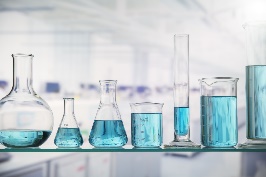 The Schulich Leader Scholarship is open to any grade 12 student pursuing a degree in STEM. (Science, Technology, Engineering, or Mathematics) at the 20 participating Universities. Please visit the Schulich website to get a full list of participating Universities or click on the link below.https://schulichleaders.com/universities/ The Schulich application is a 2-part process. Only one nominee will be selected.PART 1 Selecting a NomineeYour written proposal should include the following:What program and university you are applying. The name of 2 referencesName your top three achievements (academics or other)Description of where you see yourself in the next 10 years. (50 word maximum)Please submit a written proposal that outlines why you would be a good candidate for the Schulich Leader scholarship.  Your written proposal should include academic excellence, leadership and financial need.Once completed please submit your written proposal to Ms. Kokoski at the main office.  The deadline to turn in this application is January 16th 2023.